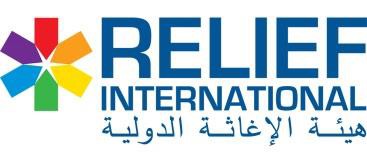 Annex – A (AICS Waste management supplies)Annex – B (AICS WASH supply items for HFs and IDP location including cleaning tools)#Item DescriptionUnitQTYUnit Cost SDGTotal cost SDG1Heavy GlovesPair142Mask (50 peace per carton) new date  Carton203Lab Coat green color with AIC & RI logoPacks84Safety Boots (size 42-45)Pair85Apron with AIC & RI logoPcs14Total cost :Total cost :SDGSDGSDGSDG#Item DescriptionUnitQTYUnit Cost SDGTotal cost SDG1Solid sops 180g (40 pes per carton)Carton   202Liquid soaps (500 ml) Pcs  703 Dettol’s 500 ml  Pcs  704 Brooms Pcs 145Towel (Biskeer) Pcs 146Bucket 12 litters with AIC and RI logo  Pcs 147Waste collector Pcs 148 Waste collector (Sac) Pcs 1009 Wheel prow with AIc and RI logo  Pcs 1411Gown with RI and AIC logo Pcs 5012 Scuttle local madePCs 7013 Axe with iron handle Pcs 714 Sweeper with iron Handle Pcs 2115 Shovel with iron handle Pcs2116  Hand washing facilities with AIC and RI logo, the BOQ attached spreatelyPcs 14Total cost :Total cost :SDGSDGSDGSDG